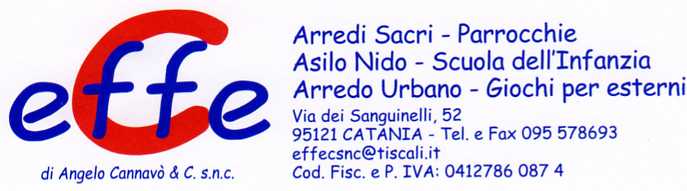 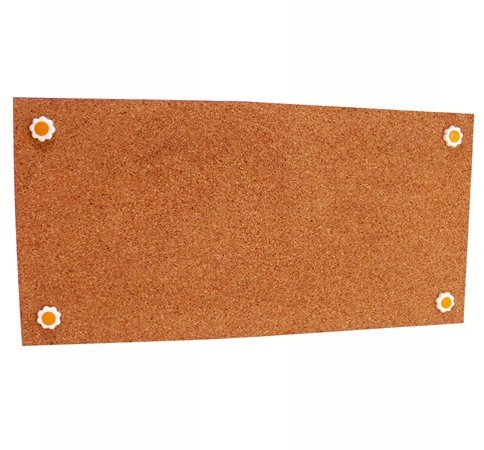 Descrizione:Bacheca/pannello 100x50 in sughero(spessore 4 mm)su base di multistrato di pioppo (spessore18 mm).Fissaggio a muro con 4 viti e margherite coprivite disicurezza negli angoli.
Categoria: Lavagne/Bacheche/Teli perproiezioneCodice: LB04003